Need a Babysitter?Need a Babysitter?Need a Babysitter?Need a Babysitter?Need a Babysitter?Need a Babysitter?Need a Babysitter?Need a Babysitter?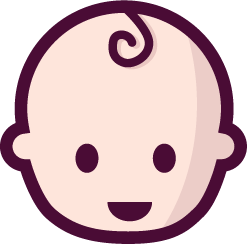 About MeExperiencedReliableCPR CertifiedReferences AvailableAvailableEvenings & Weekends5:00 – 8:00PMContact(123) 456-7890email@domain.comAbout MeExperiencedReliableCPR CertifiedReferences AvailableAvailableEvenings & Weekends5:00 – 8:00PMContact(123) 456-7890email@domain.comAbout MeExperiencedReliableCPR CertifiedReferences AvailableAvailableEvenings & Weekends5:00 – 8:00PMContact(123) 456-7890email@domain.comAbout MeExperiencedReliableCPR CertifiedReferences AvailableAvailableEvenings & Weekends5:00 – 8:00PMContact(123) 456-7890email@domain.comGrab my contact info & call me!Grab my contact info & call me!Grab my contact info & call me!Grab my contact info & call me!Grab my contact info & call me!Grab my contact info & call me!Grab my contact info & call me!Grab my contact info & call me!Babysitter  |  Your Name(123) 456-7890email@domain.comBabysitter  |  Your Name(123) 456-7890email@domain.comBabysitter  |  Your Name(123) 456-7890email@domain.comBabysitter  |  Your Name(123) 456-7890email@domain.comBabysitter  |  Your Name(123) 456-7890email@domain.comBabysitter  |  Your Name(123) 456-7890email@domain.comBabysitter  |  Your Name(123) 456-7890email@domain.comBabysitter  |  Your Name(123) 456-7890email@domain.com